Dünyanın en uzun romanları..1. Ponniyin Selvan, 2400 sayfa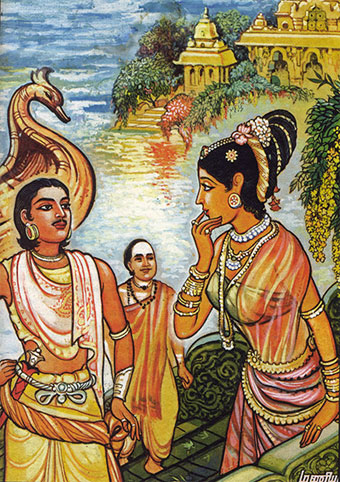 Kalki Krishnamurthy tarafından 4 senede yazıldı.2. Artamene ou le Grand Cyrus, 13095 sayfa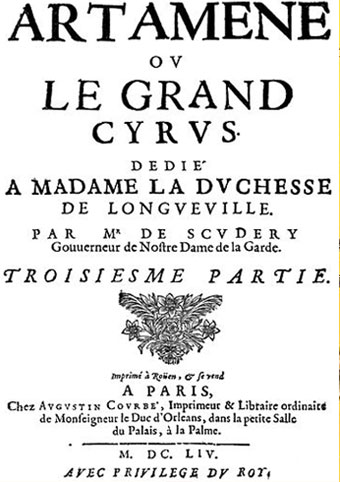 On cilt halinde yayınlanan bu romanda iki milyondan fazla kelime bulunuyor.3. Kelidar, 2836 sayfa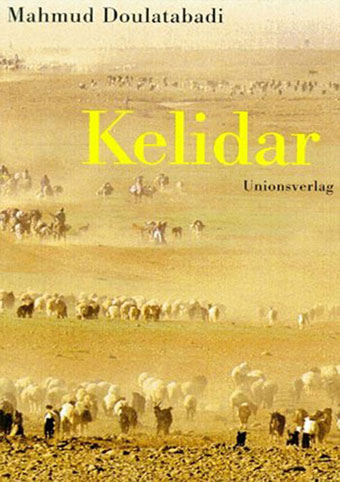 1984 yılında yayınlanan bu romanın hazırlanması 15 yıl sürdü.4. Yusuf ve Kardeşleri, 1492 sayfa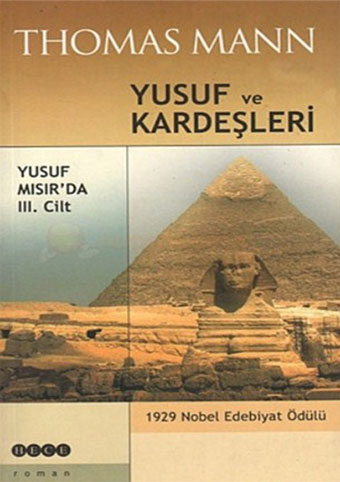 1926-1942 yılları arasında Alman yazar Thomas Mann tarafından yazılan bu roman dört cilt halinde yayınlandı.5. Clarissa, or, the History of a Young Lady, 1534 sayfa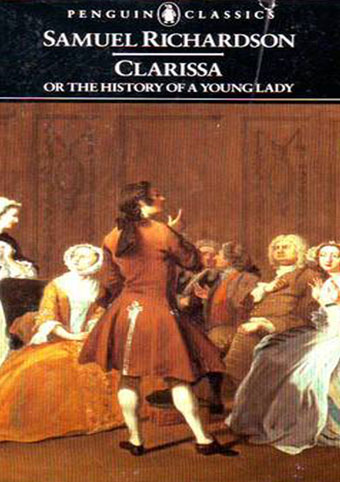 1748 yılında yayınlanan bu roman genç bir kızın trajik hayatını anlatıyor.6. Kavgam, 3600 sayfa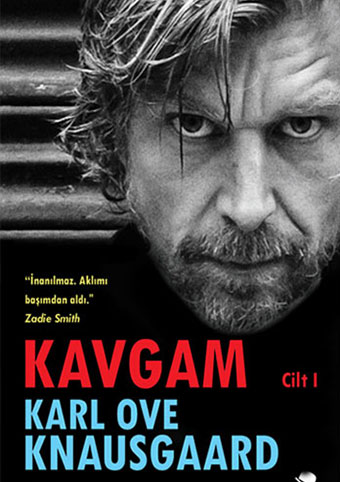 Norveçli yazar Karl Ove Knausgord tarafından 2009-2011 yılları arasında yayınlanan bu altı ciltlik otobiyografik roman, kısa bir zaman için bütün dünyada ilgi görmüş ve 22 dilde çevrilmiştir.7. Zettels Traum, 1536 sayfa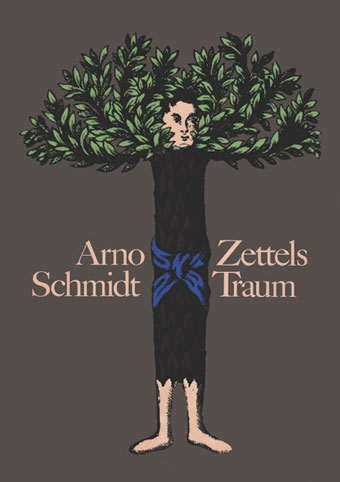 1979 yılından piyasaya sürülen bu roman, yazar Arno Schmidt'in en iyi romanı olarak kabul edilir.8. Niteliksiz Adam, 1774 sayfa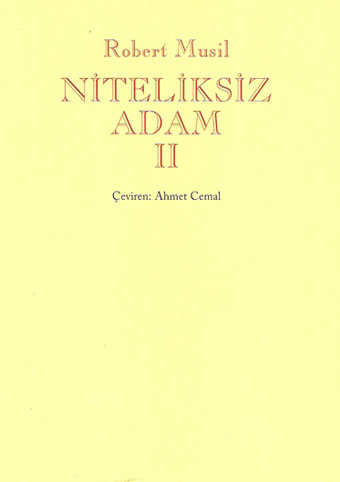 Avusturyalı yazar Robert Musil'in Niteliksiz Adam başlıklı dev romanı, günümüzde modernizmin roman alanındaki birkaç başyapıtından biri sayılmaktadır.9. Görevimiz Dünya, 3992 sayfa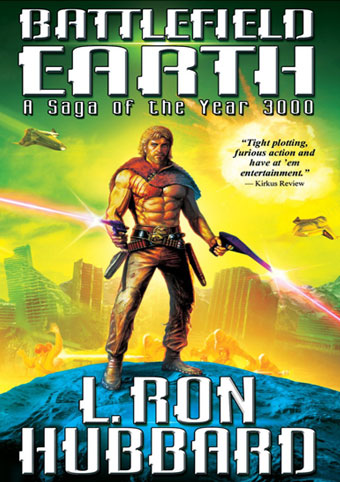 Scientology Tarikatı'nın kurucusu L. Ron Hubbard tarafından yazılan roman, tüm dünyada en çok satanlar listesine girmiştir.10. Kayıp Zamanın İzinde, 3031 sayfa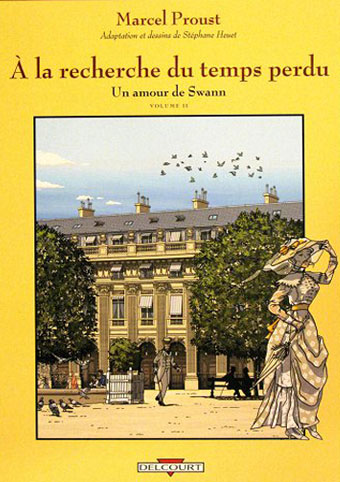 Marcel Proust tarafından yazılan bu roman, 20. yüzyıla damgasını vurmuştur.http://www.milliyet.com.tr/mola-galeri-detay/dunyadaki-en-uzun-10-roman/232/